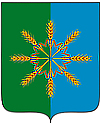 Администрация  Новозыбковского  районаП О С Т А Н О В Л Е Н И Еот    19    мая  2016 года                                                                                                  № 304г. НовозыбковО внесении изменений в постановление администрации района от 12.11.2010 г. № 432  «Оказание консультационной  поддержки субъектам малого и среднего предпринимательства»Во исполнение Федерального закона от 01 декабря 2014 года №419-ФЗ «О внесении изменений в отдельные законодательные акты Российской Федерации по вопросам социальной защиты инвалидов в связи с ратификацией Конвенции о правах инвалидов», приказа Министерства труда и социальной защиты Российской Федерации от 30 июля 2015 года №527-н «Об утверждении Порядка обеспечения условий доступности для инвалидов объектов и предоставляемых услуг в сфере труда, занятости и социальной защиты населения, а также оказания им при этом необходимой помощи», постановления администрации Новозыбковского района от 10 декабря 2015 года №475  «Об утверждении плана мероприятий («дорожной карты») по повышению значений показателей доступности для инвалидов объектов и услуг в Новозыбковском районе на 2015-2020 годы» ПОСТАНОВЛЯЮ:1. Раздел  II. «Требования к порядку оказания  муниципальной услуги»  административного регламента по предоставлению муниципальной услуги «Оказание консультационной поддержки субъектам малого и среднего предпринимательства»,утвержденного постановлением администрации района от 12.11.2010 года  № 432,  дополнить пунктом 2.15. следующего  содержания:      «2.15. Требования к предоставлению услуги лицам с ограниченными возможностями здоровья, инвалидам и маломобильным группам  населения.В целях обеспечения доступности услуги для лиц с ограниченными возможностями здоровья, инвалидов и маломобильных групп населения предусматривается:2.15.1. Возможность беспрепятственного входа в здание, в котором располагается орган, предоставляющий муниципальную услугу,  и выхода из него.2.15.2. Возможность посадки в транспортное средство и высадки из него перед входом в здание, в котором располагается орган, предоставляющий муниципальную услугу.2.15.3. Сопровождение инвалидов, имеющих стойкие нарушения функции зрения и самостоятельного передвижения по зданию, в котором располагается орган, предоставляющий муниципальную услугу.2.15.4. Содействие инвалиду при входе в здание, в котором располагается орган, предоставляющий муниципальную услугу, и выходе из него, информирование инвалида о доступных маршрутах общественного транспорта.2.15.5. Надлежащее размещение носителей информации, необходимой для обеспечения беспрепятственного доступа инвалидов услуге, с учетом ограничений их жизнедеятельности, в том числе дублирование необходимой для получения услуги звуковой и зрительной информации, а также надписей, знаков и иной текстовой и графической информации знаками, выполненными на контрастном фоне. 2.15.6. Обеспечение допуска в здание, в котором располагается орган, предоставляющий муниципальную услугу,  собаки-проводника при наличии документа, подтверждающего ее специальное обучение, выданного по форме и в порядке, утвержденных приказом Министерства труда и социальной защиты Российской Федерации от 22 июня 2015 года № 386-н.2.15.7. При предоставлении услуги инвалидам по слуху (при необходимости) обеспечение допуска на объект сурдопереводчика, тифлосурдопереводчика. 2.15.8. При возможности самостоятельного посещения учреждения услуга предоставляется в обычном порядке, при невозможности самостоятельного посещения учреждения услуга может быть оказана по месту жительства лица с ограниченными возможностями здоровья (инвалида), а также через доверенное лицо или в дистанционном режиме». 2. Данное постановление разместить на официальном сайте администрации района в сети Интернет.3. Контроль за исполнением настоящего постановления возложить на заместителя главы администрации района Ю.В.Пушную.Глава администрации района                                                                            В.А.ШинкоренкоЗ.А. Лузик5-69-53